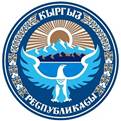 КОНСТИТУЦИОННЫЙ ЗАКОН КЫРГЫЗСКОЙ РЕСПУБЛИКИот 9 июля 2008 года № 141О статусе судей Кыргызской Республики(В редакции Закона КР от 19 января 2010 года № 6, конституционных Законов КР от 13 июня 2011 года № 41, 26 мая 2012 года № 66, 10 августа 2012 года № 167, 11 июля 2013 года № 130, 26 июня 2014 года № 94, 7 июля 2014 года № 116, 27 июля 2016 года № 149, 29 ноября 2016 года № 192,
8 декабря 2016 года № 194, 23 декабря 2016 года № 216, 28 июля 2017 года № 148, 31 марта 2020 года № 31, 11 апреля 2020 года № 40)См. также:Конституционный закон КР от 25 января 2012 года № 4 "О приостановлении действия некоторых норм конституционного Закона Кыргызской Республики "О статусе судей Кыргызской Республики"Настоящий конституционный Закон определяет статус судей Кыргызской Республики, гарантии независимости судей, порядок избрания, назначения судей Кыргызской Республики, их перевод (ротацию), освобождение от должности, ответственность, меры материального и социального обеспечения деятельности судей и иные положения, связанные с данным статусом.Глава 1
Общие положенияСтатья 1. Судьи - носители судебной власти1. Судебная власть в Кыргызской Республике принадлежит только судам в лице судей:Верховного суда Кыргызской Республики (далее - Верховный суд);Конституционной палаты Верховного суда Кыргызской Республики (далее - Конституционная палата Верховного суда);местных судов Кыргызской Республики (далее - местные суды);специализированных судов, учрежденных законом.2. Судьями являются лица, наделенные в порядке, предусмотренном Конституцией и настоящим конституционным Законом, полномочиями осуществлять правосудие и исполняющие свои обязанности на профессиональной основе.3. Проявление неуважения к суду или судьям влечет установленную законом ответственность.(В редакции конституционного Закона КР от 13 июня 2011 года № 41) Статья 2. Законодательство о статусе судей1. Законодательство о статусе судей состоит из Конституции, настоящего конституционного Закона, иных законов и нормативных правовых актов Кыргызской Республики.2. Законодательство Кыргызской Республики о государственной службе, труде, социальном, материально-техническом и ином обеспечении, государственном страховании распространяется на судей в части, не урегулированной настоящим конституционным Законом.Статья 3. Принципы осуществления правосудия1. При осуществлении правосудия судьи руководствуются следующими основными принципами:- осуществлением правосудия только судом;- осуществлением правосудия бесплатно в предусмотренных законом случаях;- самостоятельностью судов и независимостью судей;- равенством всех перед законом и судом;- ответственностью судей;- открытостью и публичностью разбирательства дел во всех судах;- обязательностью судебных актов;- участием граждан в отправлении правосудия в порядке, определенном законом.2. Граждане Кыргызской Республики имеют право на бесплатную судебную защиту в предусмотренных законом случаях, а также в любом случае, если они предъявят суду доказательства, что не имеют достаточных средств для ведения дела в суде.3. Суды осуществляют судебную власть самостоятельно, независимо от чьей бы то ни было воли, подчиняясь только Конституции Кыргызской Республики и закону.Судьи, присяжные заседатели, участвующие в отправлении правосудия, независимы и подчиняются только Конституции Кыргызской Республики и закону.В Кыргызской Республике не могут издаваться законы и иные нормативные правовые акты, умаляющие самостоятельность судов, независимость судей.4. Все равны перед законом и судом.Судьи осуществляют правосудие беспристрастно, не отдавая предпочтения каким-либо органам, лицам, сторонам, участвующим в процессе, по признакам их государственной, социальной, половой, расовой, национальной, языковой или политической принадлежности, независимо от их происхождения, имущественного и должностного положения, места жительства, места рождения, отношения к религии, убеждений, принадлежности к общественным объединениям, а равно по другим, не предусмотренным законом, основаниям.5. Вступившие в законную силу судебные акты судов Кыргызской Республики, требования и распоряжения судьи при осуществлении правосудия являются обязательными для всех без исключения органов государственной власти, органов местного самоуправления, должностных лиц, физических и юридических лиц и подлежат неукоснительному исполнению.Суды контролируют исполнение вступивших в законную силу судебных актов.Информация, документы и их копии, необходимые для осуществления правосудия, обязательны к предоставлению по требованию судей.Неисполнение судебных актов, требований и распоряжений судей влечет ответственность, предусмотренную законом.6. Разбирательство дел во всех судах открытое, за исключением дел, подлежащих рассмотрению в закрытом заседании в предусмотренных законом случаях.7. Граждане Кыргызской Республики имеют право участвовать в отправлении правосудия в предусмотренных законом случаях.8. Требования к гражданам, участвующим в отправлении правосудия в качестве присяжных заседателей, устанавливаются законом.За время участия в отправлении правосудия присяжным заседателям выплачивается вознаграждение из государственного бюджета в порядке, предусмотренном законодательством Кыргызской Республики.Статья 4. Статус судьи1. Статус судьи определяется повышенными требованиями к его приобретению и прекращению, установлением высоких стандартов к личности обладателя, квалификации и поведению, усилением ответственности за ненадлежащее исполнение судейских полномочий, материальным и социальным обеспечением и иными гарантиями, соответствующими высокому статусу.2. Статус судьи у лица возникает со дня вступления в должность судьи соответствующего суда и прекращается со дня издания акта об освобождении судьи от должности и прекращения полномочий судьи в соответствии с настоящим конституционным Законом. Судья считается вступившим в должность с момента принесения им присяги.3. Судьи всех судов Кыргызской Республики обладают единым статусом и различаются между собой только полномочиями, определяемыми законодательством об организации и процессуальной деятельности соответствующих судов.4. Судьям в зависимости от занимаемой должности, стажа работы в должности судьи и иных предусмотренных законом обстоятельств присваиваются квалификационные классы.5. Установление различий в размере заработной платы в зависимости от занимаемой должности, а также в размерах выходных пособий при выходе в отставку или прекращении статуса и другие различия, установленные настоящим конституционным Законом в зависимости от занимаемой должности, стажа работы и иных обстоятельств, не означает изменения статуса.(В редакции конституционного Закона КР от 13 июня 2011 года № 41) Статья 5. Присяга судьи1. Осуществление полномочий избранными или назначенными судьями Кыргызской Республики начинается со дня принесения присяги.Присяга приносится в торжественной обстановке следующего содержания:"Я, ..., вступая в должность судьи Кыргызской Республики, перед своим Отечеством и своим народом клянусь:честно, добросовестно, беспристрастно и справедливо осуществлять правосудие в соответствии с Конституцией и законами Кыргызской Республики;строго соблюдать правила Кодекса чести судьи.".2. Присяга судей Верховного суда, Конституционной палаты Верховного суда приносится на заседании Жогорку Кенеша Кыргызской Республики (далее - Жогорку Кенеш) в день их избрания.3. Присяга судей местных судов приносится на собрании судей Верховного суда не позднее пяти дней со дня их назначения.Судья местного суда, переведенный из одного местного суда в другой, к присяге не приводится.(В редакции конституционного Закона КР от 13 июня 2011 года № 41) Статья 51. Требования, предъявляемые к судье в соответствии с его статусом1. Судья обязан:1) неукоснительно соблюдать Конституцию и законы Кыргызской Республики, быть верным присяге судьи;2) соблюдать требования Кодекса чести судей Кыргызской Республики и избегать всего, что могло бы опорочить авторитет и достоинство судьи;3) противостоять попыткам незаконного вмешательства в деятельность по отправлению правосудия;4) соблюдать тайну совещания судей;5) декларировать свое имущество, доходы и расходы в соответствии с законодательством Кыргызской Республики;6) соблюдать правила трудового распорядка.2. Судья не вправе:1) быть представителем (кроме случаев законного представительства) по делам физических или юридических лиц в судах и других государственных органах;2) допускать публичные высказывания по вопросу, который является предметом рассмотрения в суде, до вступления в законную силу судебного акта по этому вопросу;3) разглашать или использовать в целях, не связанных с осуществлением полномочий судьи, сведения, отнесенные в соответствии с законом к информации ограниченного доступа, или служебную информацию, ставшие ему известными в связи с осуществлением полномочий судьи;4) пользоваться подарками, полученными в связи с протокольными и другими официальными мероприятиями. Такие подарки признаются государственной собственностью и передаются судьей по акту в суд, в котором он занимает должность судьи, за исключением случаев, предусмотренных законодательством. Судья, сдавший подарок, полученный им в связи с протокольным и другим официальным мероприятием, может его выкупить в порядке, устанавливаемом нормативными правовыми актами Кыргызской Республики;5) принимать без разрешения Совета судей Кыргызской Республики (далее - Совет судей) почетные и специальные (за исключением научных и спортивных) звания, награды и иные знаки отличия иностранных государств, политических партий;6) выезжать в служебные командировки за пределы Кыргызской Республики за счет средств физических и юридических лиц, за исключением служебных командировок, осуществляемых в соответствии с законодательством Кыргызской Республики, международными договорами Кыргызской Республики или договоренностями на взаимной основе Верховного суда, Конституционной палаты Верховного суда, Совета судей с соответствующими судами иностранных государств, международными и иностранными организациями;7) входить в состав органов управления, попечительских или наблюдательных советов, иных органов действующих на территории Кыргызской Республики иностранных некоммерческих неправительственных организаций и их структурных подразделений, если иное не предусмотрено законодательством Кыргызской Республики, международными договорами Кыргызской Республики или договоренностями на взаимной основе Верховного суда, Конституционной палаты Верховного суда с соответствующими судами иностранных государств, международными и иностранными организациями;8) участвовать в забастовках и митингах;9) осуществлять предпринимательскую деятельность, а также совмещать должность судьи с депутатской деятельностью или деятельностью в государственных органах и органах местного самоуправления, другой оплачиваемой работой, за исключением:- педагогической, научной, экспертной и творческой деятельности, дополнительно оплачиваемой из средств, не запрещенных законодательством, по согласованию с председателем соответствующего суда. Осуществление указанной деятельности не должно отражаться на количестве и качестве выполняемой работы по месту работы судьи;- участия в деятельности органов судейского самоуправления, Совета по отбору судей Кыргызской Республики (далее - Совет по отбору судей), Дисциплинарной комиссии при Совете судей.3. Судьи не могут состоять в партиях, выступать в поддержку или против какой-либо политической партии.(В редакции конституционных Законов КР от 13 июня 2011 года № 41, 27 июля 2016 года № 149, 28 июля 2017 года № 148)Статья 52. Основные права судьи1. Судья имеет право в порядке и на условиях, предусмотренных настоящим конституционным Законом и принятыми на его основе другими законами:на перевод (ротацию) в другой суд;быть избранным председателем или заместителем председателя суда, а также в органы судейского самоуправления в Совет по отбору судей и Дисциплинарную комиссию при Совете судей;(абзац утратил силу в соответствии с конституционным Законом КР от 28 июля 2017 года № 148)на отставку;требовать опровержения или признания необоснованными любые обвинения против него о нарушении требований безупречности поведения судьи;на содействие со стороны государства и органов судейского самоуправления в реализации его законных интересов;на обеспечение гарантий, установленных настоящим конституционным Законом.2. Перечисление в части 1 настоящей статьи прав не ограничивает другие права гражданина, являющегося судьей, предоставленные Конституцией гражданам Кыргызской Республики, если реализация этих прав не вступает в противоречие с высоким статусом судьи.(В редакции конституционных Законов КР от 13 июня 2011 года № 41, 28 июля 2017 года № 148) Статья 53. Повышение квалификации судей1. Судья обязан повышать квалификацию.Повышение квалификации судей осуществляется в соответствии с учебными программами не реже одного раза в три года с сохранением на этот период заработной платы.2. Порядок и сроки прохождения судьей повышения квалификации определяются председателем Верховного суда и Советом судей.3. Повышение квалификации судей осуществляется за счет средств республиканского бюджета, а также иных источников, не запрещенных законодательством.(В редакции конституционного Закона КР от 8 декабря 2016 года № 194)Статья 54. Обучение претендентов на должности судей1. Обучение претендентов на должности судей осуществляется Высшей школой правосудия. Лица, претендующие на должность судьи, должны пройти обучение сроком до одного года, в течение которого ему предоставляется отпуск без сохранения заработной платы по месту работы. По окончании обучения проводится квалификационный экзамен.2. Порядок и сроки прохождения обучения претендентов на должности судей определяются председателем Верховного суда и Советом судей.(В редакции конституционного Закона КР от 28 июля 2017 года № 148)Статья 6. Безупречность поведения судей1. Судья занимает свою должность и сохраняет свои полномочия до тех пор, пока его поведение является безупречным.2. Под нарушением требований безупречности понимается несовместимое с высоким званием судьи существенное либо систематическое совершение судьей дисциплинарных проступков (проступка), предусмотренных частью 2 статьи 28 настоящего конституционного Закона.(В редакции конституционных Законов КР от 13 июня 2011 года № 41, 28 июля 2017 года № 148) Статья 7. Символы судебной власти1. При осуществлении правосудия судьи облачаются в мантии и выносят решение от имени Кыргызской Республики.2. В залах судебных заседаний вывешиваются Герб и Флаг Кыргызской Республики.3. Избранным и назначенным судьям Кыргызской Республики выдаются удостоверения.Удостоверение судьи Верховного суда, Конституционной палаты Верховного суда выдается Торага Жогорку Кенеша.Удостоверение председателя, заместителя председателя Верховного суда, Конституционной палаты Верховного суда выдается Торага Жогорку Кенеша на основании решения собрания судей Верховного суда, Конституционной палаты Верховного суда.Удостоверение председателя, заместителя председателя местного суда выдается Президентом Кыргызской Республики (далее - Президент) на основании решения собрания судей местного суда.Внимание! Действие абзаца четвертого части 3 статьи 7 приостановлено до завершения формирования судейского корпуса в рамках реализации части 8 статьи 1 Закона Кыргызской Республики "О введении в действие Конституции Кыргызской Республики"Удостоверение судьи местного суда выдается Президентом.(В редакции конституционного Закона КР от 13 июня 2011 года № 41) Статья 8. Квалификационные классы судей1. Судьям в зависимости от занимаемой должности, стажа работы в должности судьи, качества осуществления правосудия, безупречного поведения присваиваются квалификационные классы.2. Квалификационные классы подразделяются:- на пятый квалификационный класс;- на четвертый квалификационный класс;- на третий квалификационный класс;- на второй квалификационный класс;- на первый квалификационный класс;- на высший квалификационный класс.3. Квалификационные классы присваиваются судьям Президентом по представлению Совета судей.(В редакции конституционного Закона КР от 13 июня 2011 года № 41) Статья 9. Порядок присвоения квалификационного класса судье Кыргызской Республики1. Квалификационные классы присваиваются:1) судьям местных судов - пятый - второй квалификационные классы;2) судьям Верховного суда, Конституционной палаты Верховного суда - первый и высший квалификационные классы.Судьям местных судов с учетом стажа работы, качества осуществления правосудия, безупречного поведения может быть присвоен первый квалификационный класс.2. Судье местного суда, впервые назначенному на должность и не имеющему квалификационного класса, присваивается пятый квалификационный класс не ранее шести месяцев со дня назначения.Очередной квалификационный класс может быть присвоен судье не ранее трех лет. При этом трехгодичный срок не включает в себя срок, в период которого полномочия судьи не осуществлялись. В случае применения в отношении судьи дисциплинарного взыскания течение трехгодичного срока приостанавливается до дня, когда дисциплинарное взыскание будет считаться погашенным.Судьи, которым присвоены квалификационные классы, состоят в них пожизненно. При присвоении очередного квалификационного класса предыдущий квалификационный класс утрачивается.3. Лишение судьи квалификационного класса допускается только в судебном порядке как вид дополнительного наказания, назначенного приговором суда по уголовному делу.(В редакции Закона КР от 19 января 2010 года № 6, конституционного Закона КР от 13 июня 2011 года № 41) Статья 10. Доплата к квалификационным классам1. Судьям, имеющим квалификационные классы, устанавливаются доплаты к должностным окладам в установленном законодательством Кыргызской Республики порядке.2. (Утратила силу в соответствии с Законом КР от 23 декабря 2016 года № 216)(В редакции Закона КР от 23 декабря 2016 года № 216)Глава 2
Гарантии независимости судейСтатья 11. Независимость судьи1. Независимость судьи обеспечивается:1) осуществлением правосудия в порядке, предусмотренном только законом;2) запретом, под угрозой ответственности, вмешательства в деятельность судьи с чьей бы то ни было стороны;3) несменяемостью судьи;4) неприкосновенностью судьи;5) обязательностью предоставления судье за счет государства материального и социального обеспечения, соответствующего его высокому статусу;6) функционированием органов судейского самоуправления;7) правом на отставку.2. Гарантии независимости судьи, предусмотренные Конституцией и настоящим конституционным Законом, не могут быть отменены либо снижены ни при каких обстоятельствах.(В редакции конституционного Закона КР от 13 июня 2011 года № 41) Статья 12. Недопустимость вмешательства в деятельность судьи1. Запрещается всякое вмешательство в деятельность по осуществлению правосудия. Лица, виновные во вмешательстве в деятельность судьи по осуществлению правосудия, несут ответственность, предусмотренную законом.2. Никто не вправе требовать от судьи отчета по конкретному судебному делу, за исключением случаев, когда в соответствии с настоящим конституционным Законом рассматривается вопрос об ответственности судьи.3. Судья не обязан давать каких-либо объяснений по существу рассмотренных или находящихся в его производстве дел, представлять дела кому бы то ни было для ознакомления, иначе как в случаях и порядке, предусмотренных процессуальным законом.(В редакции конституционного Закона КР от 13 июня 2011 года № 41) Статья 13. Несменяемость судьи 1. Судьи всех судов Кыргызской Республики несменяемы. Они занимают свои должности и сохраняют свои полномочия в пределах конституционного срока.2. Судья не может быть досрочно освобожден или отстранен от должности либо его полномочия не могут быть приостановлены или прекращены не иначе, как в порядке и по основаниям, установленным Конституцией и настоящим конституционным Законом.3. Судья, осуществляющий свои полномочия в местном суде, находящемся в одном регионе республики, может быть в порядке перевода (ротации) направлен в другой местный суд на равнозначную или вышестоящую должность для осуществления полномочий судьи этого местного суда только в случаях и по основаниям, предусмотренным настоящим конституционным Законом.Статья 14. Неприкосновенность судьи1. Судья обладает правом неприкосновенности и не может быть задержан и арестован, подвергнут обыску или личному досмотру, кроме случаев, когда он застигнут на месте совершения преступления. Судья, задержанный по подозрению в совершении преступления или по иному основанию либо принудительно доставленный в любой правоохранительный орган, если личность этого судьи не могла быть известна в момент задержания, после установления его личности подлежит немедленному освобождению.2. Судья, в том числе после прекращения своих полномочий и освобождения от занимаемой должности, не может быть привлечен к уголовной и административной ответственности, налагаемой в судебном порядке, за противоправные деяния, совершенные им в период осуществления полномочий судьи, в ином порядке, чем установлено настоящим конституционным Законом.3. Личный досмотр судьи не допускается, за исключением случаев, предусмотренных законом в целях обеспечения безопасности других людей.(В редакции конституционных Законов КР от 13 июня 2011 года № 41, 28 июля 2017 года № 148) Глава 3
Порядок избрания судей Верховного суда, Конституционной палаты Верховного суда, 
избрания и освобождения председателя и заместителей председателя Верховного суда(Название главы в редакции конституционного Закона КР
от 13 июня 2011 года № 41) Статья 15. Требования, предъявляемые к судьям Верховного суда, Конституционной палаты Верховного суда, порядок их избрания1. Судьей Верховного суда может быть гражданин Кыргызской Республики не моложе 40 лет и не старше 70 лет, имеющий высшее юридическое образование по специальности "Юриспруденция" или высшее образование по направлению подготовки "Юриспруденция" с присвоением академической степени "магистр" при наличии академической степени "бакалавр" по соответствующему направлению и стаж работы по юридической профессии не менее десяти лет.Судьей Конституционной палаты Верховного суда может быть гражданин Кыргызской Республики не моложе 40 лет и не старше 70 лет, имеющий высшее юридическое образование по специальности "Юриспруденция" или высшее образование по направлению подготовки "Юриспруденция" с присвоением академической степени "магистр" при наличии академической степени "бакалавр" по соответствующему направлению и стаж работы по юридической профессии не менее пятнадцати лет, владеющий государственным и официальным языками.1-1. В стаж работы по юридической профессии, требуемый для занятия должности судьи Верховного суда, Конституционной палаты Верховного суда, засчитывается время работы на должностях, предусмотренных для судей местных судов, установленных частью 4 статьи 17 настоящего конституционного Закона.2. Судьи Верховного суда, в том числе Конституционной палаты Верховного суда, избираются Жогорку Кенешем по представлению Президента, основанному на предложении Совета по отбору судей, с учетом гендерного представительства не более семидесяти процентов лиц одного пола. Судьи Верховного суда избираются до предельного возраста, установленного Конституцией; судьи Конституционной палаты Верховного суда - в первый раз сроком на 7 лет, а в последующем - до достижения предельного возраста, установленного Конституцией.3. Отбор кандидатов на замещение вакантной должности судьи Верховного суда, Конституционной палаты Верховного суда осуществляется Советом по отбору судей на конкурсной основе.Конкурс на замещение вакантной должности судьи Верховного суда, Конституционной палаты Верховного суда осуществляется путем проведения конкурсного отбора, в порядке, установленном статьей 211 настоящего конституционного Закона.К лицам, впервые претендующим на замещение должности судьи Верховного суда, Конституционной палаты Верховного суда и не имеющим стаж судейской работы, а также к лицам, имеющим судейский стаж работы, у которых при этом срок перерыва между подачей заявления на участие в конкурсе и освобождением лица от должности судьи либо прекращением полномочий судьи превышает десять лет, устанавливается следующее дополнительное требование - наличие сертификата, выдаваемого по результатам обучения претендентов.4. Совет по отбору судей объявляет конкурс на замещение освобождаемой или вакантной должности судьи Верховного суда, Конституционной палаты Верховного суда не позднее шестидесяти дней до достижения предельного возраста судьи Верховного суда, Конституционной палаты Верховного суда либо не позднее двадцати дней со дня досрочного прекращения полномочий судьи Верховного суда, Конституционной палаты Верховного суда или досрочного освобождения его от должности.5. Заявление на участие в конкурсе должно быть подано претендентом в Совет по отбору судей в течение десяти дней со дня публикации объявления.К заявлению прилагаются:1) копия паспорта;2) заверенная копия диплома о высшем юридическом образовании;3) заверенные копии трудовой книжки, иных документов, подтверждающих наличие у претендента стажа работы по юридической профессии;4) медицинское заключение о состоянии здоровья, выданное в течение одного года перед участием в конкурсе.К заявлению могут быть приложены иные документы (отзывы, рекомендации), характеризующие личность претендента.Действующие судьи Кыргызской Республики вправе участвовать в конкурсном отборе на должности судей Верховного суда, Конституционной палаты Верховного суда путем подачи заявлений.Личные дела судей Кыргызской Республики, подавших заявление на участие в конкурсе, представляются в Совет по отбору судей аппаратами Верховного суда, Конституционной палаты Верховного суда и уполномоченным государственным органом по обеспечению деятельности местных судов (далее - уполномоченный государственный орган).6. После завершения приема заявлений и по результатам конкурсного отбора Совет по отбору судей в течение десяти рабочих дней вносит Президенту кандидатуру для избрания на должность судьи Верховного суда, Конституционной палаты Верховного суда.6-1. В случае отсутствия у претендентов обстоятельств, препятствующих избранию кандидата на должность судьи Верховного суда и Конституционной палаты Верховного суда, Президент представляет их в Жогорку Кенеш в течение десяти рабочих дней.Президент вправе возвратить Совету по отбору судей материалы по представленной кандидатуре на должность судьи Верховного суда, Конституционной палаты Верховного суда, мотивируя свое решение.Если Совет по отбору судей в течение десяти рабочих дней не установит обстоятельств, препятствующих избранию кандидата на должность судьи Верховного суда и Конституционной палаты Верховного суда, то Совет по отбору судей вносит повторно Президенту предложение по этой же кандидатуре.Решение о повторном внесении Президенту ранее предложенной кандидатуры на должность судьи Верховного суда и Конституционной палаты Верховного суда принимается большинством не менее двух третей голосов от общего числа членов Совета по отбору судей.Президент, повторно внесенную Советом по отбору судей кандидатуру совместно с ранее внесенными кандидатами, по которым не имеется обстоятельств, препятствующих их назначению на должность судьи Верховного суда, Конституционной палаты Верховного суда, представляет в Жогорку Кенеш в течение десяти рабочих дней со дня поступления повторного предложения от Совета по отбору судей.В случае согласия Совета по отбору судей с обстоятельствами, изложенными Президентом, Совет по отбору судей в течение десяти рабочих дней предлагает в порядке очередности новую кандидатуру из соответствующего списка кандидатов в зависимости от полученного количества баллов.Повторные предложения Совета по отбору судей вносятся до полного использования сформированного списка кандидатов на указанную должность. В случае полного использования сформированного списка кандидатов Совет по отбору судей объявляет новый конкурсный отбор на оставшиеся вакантные места.7. (Абзац первый утратил силу в соответствии с конституционным Законом КР от 26 июня 2014 года № 94)По представленной кандидатуре Жогорку Кенеш принимает решение не позднее двух недель со дня поступления представления.8. В случае неизбрания Жогорку Кенешем представленной кандидатуры на должность судьи Верховного суда, Конституционной палаты Верховного суда Президент вносит по предложению Совета по отбору судей другую кандидатуру из списка кандидатов на указанную должность.Жогорку Кенеш рассматривает представление Президента по новой кандидатуре для избрания судьей Верховного суда, Конституционной палаты Верховного суда и принимает решение в срок не позднее двух недель со дня поступления представления.9. Судьями Верховного суда, Конституционной палаты Верховного суда не могут быть лица:1) имеющие судимость, в том числе снятую или погашенную;2) ранее освобожденные от должности судьи Кыргызской Республики в связи с небезупречным поведением;3) уволенные из правоохранительных органов в связи с дискредитацией звания сотрудника правоохранительного органа или лишенные лицензии на право занятия адвокатской деятельностью по основаниям, предусмотренным абзацами восьмым и девятым статьи 10 Закона Кыргызской Республики "Об адвокатской деятельности";31) подозреваемые или обвиняемые в совершении преступления либо в отношении которых уголовное преследование прекращено по не реабилитирующим основаниям;4) имеющие гражданство иностранного государства.(В редакции конституционных Законов КР от 13 июня 2011 года № 41, 26 мая 2012 года № 66, 26 июня 2014 года № 94, 29 ноября 2016 года № 192, 8 декабря 2016 года № 194)См. также:Решение Конституционной палаты Верховного суда КР от 15 апреля 2015 года № 6-рСм.:Решение Конституционной палаты Верховного суда КР от 19 апреля 2017 года № 6-р См.:Решение Конституционной палаты Верховного суда КР от 01 февраля 2019 года № 2-р Статья 16. Порядок избрания и освобождения председателя и заместителей председателя Верховного суда1. Судьи Верховного суда избирают из своего состава председателя и заместителей председателя сроком на три года.Один и тот же судья не может быть избран председателем, заместителем председателя Верховного суда два срока подряд.2. Избрание и освобождение председателя и заместителей председателя Верховного суда проводятся в порядке, определенном законодательством Кыргызской Республики.3. Избрание и освобождение председателя и заместителя председателя Конституционной палаты Верховного суда осуществляется в порядке, предусмотренном конституционным Законом Кыргызской Республики "О Конституционной палате Верховного суда Кыргызской Республики".(В редакции конституционного Закона КР от 13 июня 2011 года № 41) Глава 4
Порядок назначения судей местных судов, их перевод, избрание председателя и заместителя
председателя местного судаСтатья 17. Требования, предъявляемые к судьям местных судов1. Судьей местного суда может быть гражданин Кыргызской Республики не моложе 30 лет и не старше 65 лет, имеющий высшее юридическое образование по специальности "Юриспруденция" или высшее образование по направлению подготовки "Юриспруденция" с присвоением академической степени "магистр" при наличии академической степени "бакалавр" по соответствующему направлению и стаж работы по юридической профессии не менее пяти лет.2. К лицам, впервые претендующим на замещение должности судьи местного суда и не имеющим стаж судейской работы, а также к лицам, имеющим судейский стаж работы, у которых при этом срок перерыва между подачей заявления на участие в конкурсе и освобождением лица от должности судьи либо прекращением полномочий судьи превышает десять лет, устанавливается следующее дополнительное требование - наличие сертификата, выдаваемого по результатам сдачи квалификационного экзамена (далее - экзамен). Экзамен сдается по итогам обучения претендентов. Сертификат действителен в течение трех лет. Программа обучения, состав комиссии по приему экзамена, а также порядок его сдачи утверждаются Советом судей. Внимание! Положения части 2 настоящей статьи вступают в силу со дня окончания формирования судейского корпуса местных судов в соответствии с Конституцией, принятой на референдуме (всенародном голосовании) от 27 июня 2010 года (см. абзац второй статьи 2 конституционного Закона КР от 13 июня 2011 года № 41) 3. Судьями местных судов не могут быть лица:1) имеющие судимость, в том числе погашенную или снятую;2) ранее освобожденные от должности судьи Кыргызской Республики в связи с небезупречным поведением;3) уволенные из правоохранительных органов в связи с дискредитацией звания сотрудника правоохранительного органа или лишенные лицензии на право занятия адвокатской деятельностью по основаниям, предусмотренным абзацами восьмым и девятым статьи 10 Закона Кыргызской Республики "Об адвокатской деятельности";31) подозреваемые или обвиняемые в совершении преступления либо в отношении которого уголовное преследование прекращено по не реабилитирующим основаниям;4) имеющие гражданство иностранного государства.4. В стаж работы по юридической профессии, необходимой для занятия должности судьи, засчитывается время работы в следующих должностях:- депутатов Жогорку Кенеша, имеющих высшее юридическое образование;- сотрудников юридического подразделения Аппарата Президента, полномочного представителя Президента в Жогорку Кенеше;- сотрудников юридических подразделений, отделов комитетов, ведающих вопросами правопорядка, прав человека, конституционного законодательства, государственного устройства и судебно-правовыми вопросами Аппарата Жогорку Кенеша, а также консультантов и помощников депутатов Жогорку Кенеша, имеющих высшее юридическое образование;- сотрудников юридического подразделения, структурного подразделения, ведающего вопросами обороны и правоохранительных органов Аппарата Правительства Кыргызской Республики (далее - Правительство), представительства Правительства в Жогорку Кенеше;- работников аппарата Верховного суда;- работников аппарата Конституционной палаты Верховного суда;- работников аппаратов местных судов;- работников уполномоченного государственного органа;- работников органов прокуратуры;- сотрудников системы юстиции;- сотрудников юридических служб, следственных подразделений органов внутренних дел;- сотрудников юридических служб, следственных подразделений службы национальной безопасности;- сотрудников юридических служб, следственных подразделений таможенных органов и органов финансовой полиции;- сотрудников юридических служб министерств, государственных комитетов и административных ведомств, а также их подведомственных учреждений;- сотрудников юридических служб аппаратов государственных комиссий, фондов Кыргызской Республики;- сотрудников юридических служб аппаратов местных государственных администраций и органов местного самоуправления;- сотрудников Аппарата Акыйкатчы (Омбудсмена) Кыргызской Республики, имеющих высшее юридическое образование;- сотрудников юридических служб юридических лиц независимо от форм собственности;- адвокатов Кыргызской Республики;- нотариусов Кыргызской Республики;- профессорско-преподавательского состава, ученого-секретаря высшего учебного заведения, занимающихся вопросами права.При этом в стаж работы по специальности засчитывается время работы на должностях, замещение которых требует обязательного наличия высшего юридического образования.См. также:Решение Конституционной палаты Верховного суда КР от 15 апреля 2015 года № 6-рСм.:Решение Конституционной палаты Верховного суда КР от 19 апреля 2017 года №6-рСм.:Решение Конституционной палаты Верховного суда КР от 01 февраля 2019 года № 2-р (В редакции конституционных Законов КР от 13 июня 2011 года № 41, 26 мая 2012 года № 66, 8 декабря 2016 года № 194, 28 июля 2017 года № 148) Статья 18. Конкурс на замещение освобождаемой или вакантной должности судьи местного суда1. Отбор кандидатов на замещение освобождаемой или вакантной должности судьи местного суда осуществляется Советом по отбору судей на конкурсной основе.2. Замещение освобождаемой или вакантной должности судьи местного суда осуществляется путем проведения конкурсного отбора.3. Вакантная должность судьи местного суда образуется в связи:1) с истечением срока полномочий судьи местного суда;2) с достижением предельного возраста, установленного Конституцией;3) с досрочным прекращением полномочий судьи местного суда;4) с введением новых штатных единиц судей местных судов;5) с образованием специализированных судов.4. Совет по отбору судей объявляет конкурс на замещение освобождаемой или вакантной должности судьи местного суда не позднее шестидесяти дней до достижения предельного возраста судьи местного суда либо не позднее двадцати дней со дня принятия акта о досрочном прекращении полномочий судьи местного суда. Объявление о конкурсе размещается в государственном печатном органе, а также на сайте Совета по отбору судей.Судья местного суда вправе не ранее восьмидесяти и не позднее шестидесяти дней до окончания срока его полномочий обратиться с заявлением в Совет по отбору судей о назначении его судьей местного суда. В этом случае Совет по отбору судей в двухнедельный срок со дня поступления заявления рассматривает его по правилам, предусмотренным статьей 211 настоящего конституционного Закона. При этом если кандидатура не предлагается Советом по отбору судей на назначение судьей местного суда, то на предстоящую вакантную должность судьи местного суда объявляется конкурс не позднее пяти дней со дня отклонения кандидатуры действующего судьи. Такой судья вправе участвовать в других конкурсах на вакантные должности судей не ранее чем через один год со дня отклонения его кандидатуры Советом по отбору судей.Внимание! Действие абзаца второго части 4 статьи 18 приостановлено до завершения формирования судейского корпуса в рамках реализации части 8 статьи 1 Закона Кыргызской Республики "О введении в действие Конституции Кыргызской Республики"5. При образовании вакансии на основании пунктов 4, 5 части 3 настоящей статьи объявление о проведении конкурса на замещение вакантной должности судьи местного суда размещается в государственном печатном органе Кыргызской Республики, а также на интернет-сайте Совета по отбору судей не позднее двадцати дней со дня образования вакансии.6. (Утратил силу в соответствии с Законом КР от 19 января 2010 года № 6) (В редакции Законов КР от 19 января 2010 года № 6, конституционных Законов КР от 13 июня 2011 года № 41, 26 мая 2012 года № 66, 8 декабря 2016 года № 194, 11 апреля 2020 года № 40) Статья 19. Порядок представления документов на конкурс на замещение освобождаемой или вакантной должности судьи местного суда1. Заявление и документы претендента на замещение освобождаемой или вакантной должности судьи местного суда представляются претендентом лично либо по почте.Заявление претендента на освобождаемую или вакантную должность судьи местного суда в адрес Совета по отбору судей представляется в уполномоченный государственный орган.К заявлению прилагаются:1) копия паспорта, свидетельствующая о гражданстве и возрасте претендента;2) заверенная копия диплома о высшем юридическом образовании по специальности "Юриспруденция" или высшее образование по направлению подготовки "Юриспруденция" с присвоением академической степени "магистр" при наличии академической степени "бакалавр" по соответствующему направлению;3) заверенные копии трудовой книжки, иных документов, подтверждающих наличие у претендента стажа работы по юридической профессии;4) медицинское заключение о состоянии здоровья, выданное в течение одного года перед участием в конкурсе, с указанием отсутствия у претендента заболеваний, препятствующих назначению на должность судьи;5) документ, подтверждающий наличие дополнительного требования, предъявляемого к претенденту, предусмотренного частью 2 статьи 17 настоящего конституционного Закона.К заявлению могут быть приложены иные документы (отзывы, рекомендации), характеризующие личность претендента.Перечень заболеваний, препятствующих назначению на должность судьи, устанавливается Правительством Кыргызской Республики.2. (Абзац утратил силу в соответствии с конституционным Законом КР от 11 апреля 2020 года № 40)Документы судей Верховного суда, Конституционной палаты Верховного суда формируются аппаратами Верховного суда, Конституционной палаты Верховного суда и передаются в уполномоченный государственный орган.Документы судей местных судов формируются уполномоченным государственным органом.3. Документы действующих судей Кыргызской Республики должны содержать:1) личное дело судьи;2) данные за время работы на судейской должности, отражающие количество и качество рассмотренных дел;3) данные о наградах, поощрениях и взысканиях;4) (утратил силу в соответствии с конституционным Законом КР от 28 июля 2017 года № 148)4. Срок подачи заявлений и документов претендентов на вакантную должность судьи местного суда устанавливается Советом по отбору судей и не может быть меньше четырнадцати дней со дня опубликования объявления.Не принимаются документы представленные по истечении установленного настоящей статьей срока.Уполномоченный государственный орган после принятия заявления и приложенных к нему документов самостоятельно запрашивает информацию о судимости претендента у соответствующих органов.Соответствующий уполномоченный орган обязан в срок не позднее десяти дней направить информацию о наличии либо отсутствии судимости претендента.5. Лица, чьи документы на участие в конкурсе на замещение вакантной должности судьи местного суда приняты, включаются в список претендентов. Список претендентов опубликовывается в государственном печатном органе Кыргызской Республики и на интернет-сайте Совета по отбору судей не позднее сорока дней со дня публикации объявления о конкурсе для получения откликов о профессиональных и моральных качествах претендентов.Срок для получения откликов определяется Советом по отбору судей.(В редакции конституционных Законов КР от 13 июня 2011 года № 41, 8 декабря 2016 года № 194, 28 июля 2017 года № 148, 11 апреля 2020 года № 40)Статья 20. Квалификационный экзамен(Утратила силу в соответствии с Законом КР от 19 января 2010 года № 6)Статья 21. Конкурсный отбор(Утрачивает силу в соответствии с конституционным Законом КР от 8 декабря 2016 года № 194 со дня окончания формирования судейского корпуса в рамках реализации части 8 статьи 1 Закона Кыргызской Республики "О введении в действие Конституции Кыргызской Республики)Статья 211. Конкурсный отбор1. Конкурсный отбор - это процесс, который осуществляется независимым коллегиальным органом - Советом по отбору судей с целью выявления лиц, имеющих высокий уровень юридических знаний, отвечающих требованиям к личности обладателя, квалификации и поведению для представления их на должности судей Верховного суда, Конституционной палаты Верховного суда и местных судов.Конкурсный отбор осуществляется путем проведения собеседования для определения важных профессиональных и волевых качеств.К собеседованию допускаются:1) действующие судьи, срок полномочий которых истекает;2) лица, имеющие судейский стаж работы, у которых при этом срок перерыва между подачей заявления на участие в конкурсе и освобождением лица от должности судьи либо прекращением полномочий судьи не превышает десяти лет;3) лица, получившие сертификат по результатам сдачи экзамена.2. При допуске к собеседованию Совет по отбору судей изучает:1) документы кандидатов и соответствие их требованиям закона;2) декларации о доходах и расходах кандидата, представляющего сведения в соответствии с законодательством о декларировании, его супруга (супруги), близких родственников;3) иную информацию (отзывы на кандидата, рекомендации), подтверждающую безупречность поведения кандидата.Совет по отбору судей обязан запросить в отношении кандидата, претендующего на замещение вакантной должности судьи, декларации о доходах и расходах кандидата, представляющего сведения в соответствии с законодательством о декларировании, его супруга (супруги), близких родственников.По результатам изучения документов Совет по отбору судей принимает решение о допуске кандидата к конкурсному отбору. Решение о допуске кандидата принимается Советом по отбору судей открытым голосованием большинством от общего числа членов Совета.3. Собеседование проводится в порядке, определяемом Советом судей.Вопросы собеседования утверждаются Советом судей ежегодно и публикуются на официальном сайте Совета по отбору судей и в средствах массовой информации.31. Кандидат дает письменное согласие на прослушивание своих телефонных переговоров в случае назначения его судьей.32. Кандидат вправе дополнительно предоставить результаты прохождения им полиграфологического исследования. Порядок оценки их результатов определяется Советом судей.4. Список кандидатов, предлагаемый Советом по отбору судей Президенту для представления или назначения, формируется в порядке убывания согласно полученным баллам при прохождении конкурсного отбора, но не ниже порогового балла, установленного Советом судей Кыргызской Республики.Кандидаты, получившие наибольшее количество баллов по итогам конкурса, представляются Советом по отбору судей Президенту для представления или назначения в количестве, равном вакантным местам.Кандидаты, прошедшие конкурсный отбор и преодолевшие пороговый балл, но не представленные Президенту, остаются в списке кандидатов. Кандидаты, не набравшие пороговый балл, а также кандидаты, материалы которых возвращены в Совет по отбору судей мотивированным решением Президента, вправе участвовать в других конкурсных отборах на вакантные должности судей не ранее чем через один год.Представление кандидатов из соответствующего списка производится в порядке очередности, в зависимости от полученного кандидатом количества баллов, в порядке, установленном настоящим конституционным Законом. Кандидаты исключаются из списка кандидатов по мере их представления Советом по отбору судей Президенту.Список кандидатов расформировывается Советом по отбору судей в случаях назначения или избрания всех ранее предложенных кандидатур, заполнения всех вакантных должностей судей либо полного использования сформированного списка кандидатов на указанную должность.Все материалы конкурсного отбора приобщаются к личному делу кандидата. Личные дела кандидатов, участвовавших в конкурсе, не возвращаются и хранятся в уполномоченном государственном органе.(В редакции конституционных Законов КР от 8 декабря 2016 года № 194, 28 июля 2017 года № 148, 31 марта 2020 года № 31)Статья 22. Порядок назначения кандидатов на должности судей местных судов и направления их в местные суды для осуществления полномочий судей местных судов1. Судьи местных судов назначаются Президентом из числа лиц, прошедших конкурсный отбор и предложенных Советом по отбору судей.2. Представление на кандидатуру на назначение судьей местного суда вносится Президенту по результатам конкурсного отбора.Президент своим мотивированным решением вправе возвратить Совету по отбору судей материалы по представленной кандидатуре в течение десяти рабочих дней со дня их получения.В этом случае Совет по отбору судей в течение десяти рабочих дней предлагает в порядке очередности новую кандидатуру из списка кандидатов в зависимости от полученного количества баллов.Повторные предложения Совета по отбору судей вносятся до полного использования сформированного списка кандидатов на указанную должность. В случае полного использования сформированного списка кандидатов Совет по отбору судей проводит новый конкурс.3. Назначение судей местных судов осуществляется Указом Президента на срок, предусмотренный Конституцией.Назначенный судья местного суда Указом Президента направляется в конкретный местный суд для осуществления полномочий судьи местного суда.(В редакции Закона КР от 19 января 2010 года № 6, конституционных Законов КР от 13 июня 2011 года № 41, 26 мая 2012 года № 66, 26 июня 2014 года № 94) Статья 23. Основания и порядок перевода (ротации) судьи местного суда1. Судья местного суда может быть переведен из одного местного суда в другой местный суд по следующим основаниям:1) по собственному желанию;2) в случае реорганизации суда, изменения его структуры и штатной численности судей;3) в целях государственной защиты судей по не зависящим от судьи и государства обстоятельствам;4) в случае осуществления полномочий судьи местного суда в одном суде более пятнадцати лет по представлению Совета судей.Примечание. В пятнадцатилетний стаж работы в одном суде, предусмотренный в пункте 4 настоящей части, засчитывается время работы судьей, прошедшее с момента назначения в соответствии с Конституцией Кыргызской Республики, принятой на референдуме (всенародном голосовании) 27 июня 2010 года.Порядок осуществления Советом судей перевода (ротации) судей местного суда определяется утвержденным им Положением.2. Перевод (ротация) судей по основаниям, предусмотренным пунктами 1 и 4 части 1 настоящей статьи, осуществляется Советом судей в отношении судей, назначенных до достижения предельного возраста, по их заявлению. В случае, предусмотренном пунктом 4 части 1 настоящей статьи, представляется справка уполномоченного государственного органа об осуществлении судьей полномочий судьи местного суда более пятнадцати лет. Заявления судей подаются в уполномоченный государственный орган на имя Совета судей.Совет судей, рассмотрев заявления судей о переводе (ротации), удовлетворяет их и вносит предложение Президенту о переводе (ротации) судей лишь при обоюдном согласии судей о переводе (ротации).Судья, переведенный из одного местного суда в другой вправе повторно обратиться с заявлением о переводе (ротации) не ранее чем через пять лет со дня последнего перевода (ротации).3. В случае реорганизации местного суда, изменения его структуры с передачей штатных единиц судей в другие местные суды Советом судей заслушиваются мнения судей относительно перевода (ротации) их в суды, куда передаются штатные единицы судей реорганизуемого суда либо суда, структура которого изменена. Решение Совета судей по переводу (ротации) судей принимается с учетом всех обстоятельств и возможности работы судей на новом месте.4. Совет судей рассматривает вопрос о переводе (ротации) в целях государственной защиты судей по независящим от судьи и государства обстоятельствам безотлагательно. Основанием для рассмотрения этого вопроса является обращение председателя соответствующего местного суда или обращение судьи, подтвержденное соответствующими материалами правоохранительных органов. Решение Совета судей по переводу (ротации) в целях государственной защиты судей принимается после изучения всех обстоятельств и определения обоснованности имеющейся угрозы судье.5. Перевод (ротация) судьи местного суда, назначенного на определенный срок, в случаях, предусмотренных пунктами 2 и 3 части 1 настоящей статьи, осуществляется на оставшийся срок его полномочий.6. Решение о переводе (ротации) судьи принимается Советом судей и направляется Президенту для издания соответствующего указа. Указ подлежит подписанию в течение десяти дней со дня поступления решения Совета судей Президенту.Президент своим мотивированным решением вправе возвратить Совету судей материалы по представленной кандидатуре в течение десяти рабочих дней со дня их поступления по основаниям, предусмотренным пунктами 1 и 3 части 1 настоящей статьи.(В редакции конституционных Законов КР от 13 июня 2011 года № 41, 28 июля 2017 года № 148, 11 апреля 2020 года № 40) Статья 24. Порядок избрания председателей и заместителей председателей местных судов1. Председатели и заместители председателей местных судов избираются собранием судей соответствующего местного суда сроком на три года.2. Один и тот же судья не может быть избран председателем, заместителем председателя местного суда два срока подряд в одном и том же суде.Внимание! Действие частей 1 и 2 статьи 24 приостановлено до завершения формирования судейского корпуса в рамках реализации части 8статьи 1 Закона Кыргызской Республики "О введении в действие Конституции Кыргызской Республики"3. Избрание и освобождение председателей, заместителей председателей местных судов проводятся в порядке, определенном законодательством Кыргызской Республики.(В редакции конституционного Закона КР от 13 июня 2011 года № 41) Глава 5
Основания и порядок отстранения от должности, прекращения полномочий судьи(Наименование главы в редакции конституционного Закона КР от 28 июля 2017 года № 148)Статья 25. Временное отстранение судьи от должности1. Судья временно отстраняется от должности (отстраняется от исполнения обязанностей судьи) в случае дачи согласия Дисциплинарной комиссией при Совете судей на привлечение его к уголовной ответственности (привлечение в качестве обвиняемого).2. В случае дачи согласия на привлечение судьи к уголовной ответственности (привлечение в качестве обвиняемого) Дисциплинарная комиссия при Совете судей вносит предложение о временном его отстранении от должности судьи Верховного суда, Конституционной палаты Верховного суда Президенту для последующего внесения предложения в Жогорку Кенеш, местного суда - Президенту.3. Временное отстранение судьи от должности не влечет приостановления выплат судье заработной платы и иных видов материального и социального обеспечения судьи.4. Судья, временно отстраненный от должности, восстанавливается в ранее занимаемой должности (считается приступившим к исполнению обязанностей судьи) органом, его избравшим или назначившим, если отпали обстоятельства, послужившие основанием к принятию решения о временном отстранении его от должности.(В редакции конституционных Законов КР от 13 июня 2011 года № 41, 28 июля 2017 года № 148) Статья 26. Основания и порядок освобождения судьи от должности См. также:Решение Конституционной палаты Верховного суда КР от 5 марта 2014 года №18-р(Утратила силу в соответствии с конституционным Законом КР от 28 июля 2017 года № 148)Статья 27. Основания и порядок прекращения полномочий судьи1. Полномочия судьи прекращаются в связи с достижением предельного возраста, истечением срока полномочий.Внимание! Действие абзаца первого части 1 статьи 27 (в части прекращения полномочий в связи с истечением сроков полномочий) приостановлено до завершения формирования судейского корпуса в рамках реализации части 8 статьи 1 Закона Кыргызской Республики "О введении в действие Конституции Кыргызской Республики"(Абзац утратил силу в соответствии с конституционным Законом КР от 28 июля 2017 года № 148)1) (утратил силу в соответствии с конституционным Законом КР от 28 июля 2017 года № 148)2) (утратил силу в соответствии с конституционным Законом КР от 28 июля 2017 года № 148)3) (утратил силу в соответствии с конституционным Законом КР от 28 июля 2017 года № 148)4) (утратил силу в соответствии с конституционным Законом КР от 28 июля 2017 года № 148)5) (утратил силу в соответствии с конституционным Законом КР от 28 июля 2017 года № 148)11. Полномочия судьи прекращаются досрочно в случаях:1) подачи письменного заявления об уходе в отставку;2) подачи письменного заявления по собственному желанию;3) неспособности по состоянию здоровья осуществлять полномочия судьи, подтвержденной заключением медицинской комиссии;4) назначения судьи Верховного суда, Конституционной палаты Верховного суда судьей местного суда; избрания судьи местного суда судьей Верховного суда, Конституционной палаты Верховного суда;5) перехода на другую работу, не связанную с осуществлением правосудия;6) утраты гражданства либо выхода из гражданства Кыргызской Республики, либо приобретения гражданства другого государства;7) ограничения дееспособности судьи либо признания его недееспособным решением суда, вступившим в законную силу;8) его смерти;9) объявления его умершим решением суда, вступившим в законную силу;10) признания его безвестно отсутствующим решением суда, вступившим в законную силу;11) отказа судьи местного суда от перевода в другой местный суд по основаниям, предусмотренным пунктом 2 части 1 статьи 23 настоящего конституционного Закона;12) вступления в законную силу решения суда о применении к нему принудительных мер медицинского характера;13) вступления в отношении него в законную силу обвинительного приговора суда либо постановления о прекращении уголовного преследования по нереабилитирующим основаниям;14) применения дисциплинарного взыскания в виде досрочного освобождения от должности судьи;15) занятия деятельностью, не совместимой с должностью судьи;16) членства в политических партиях, его выступлений в поддержку какой-либо политической партии;17) регистрации его в качестве кандидата в Президенты, депутата местного кенеша;18) включения в зарегистрированный список политической партии, участвующей в выборах в Жогорку Кенеш.2. Полномочия судьи прекращаются путем освобождения от должности судьи Президентом или Жогорку Кенешем соответственно со дня появления оснований, предусмотренных частями 1 и 11 настоящей статьи, за исключением пункта 14 части 11 настоящей статьи, по предложению Совета судей, а в случае, предусмотренном пунктом 14 части 11 настоящей статьи, - по предложению Дисциплинарной комиссии при Совете судей.В случае отмены решений суда, предусмотренных пунктами 9, 10, 13 части 11 настоящей статьи, полномочия судьи местного суда возобновляются Президентом, а полномочия судьи Верховного суда, Конституционной палаты Верховного суда - Жогорку Кенешем.3. Письменное заявление об уходе в отставку может быть отозвано в течение трех рабочих дней со дня подачи заявления.(В редакции Закона КР от 19 января 2010 года № 6, конституционных Законов КР от 13 июня 2011 года № 41, 28 июля 2017 года № 148) Статья 271. Отставка судьи1. Отставкой судьи признается уход судьи с должности.2. Каждый судья имеет право на отставку по собственному желанию независимо от возраста. Судья считается ушедшим в отставку, если его поведение как судьи является безупречным и его полномочия прекращены по основаниям, предусмотренным частью 1, пунктами 1, 3, 5, 11, 17, 18 части 11 статьи 27 настоящего конституционного Закона.3. Судьям, пребывающим в отставке, удостоверение судьи в отставке выдается в порядке, установленном Советом судей.4. За судьей, пребывающим в отставке, сохраняются звание судьи в отставке, принадлежность к судейскому сообществу, гарантии неприкосновенности за выраженное им при осуществлении правосудия мнение и принятое судом решение, если только вступившим в законную силу приговором суда не будет установлена виновность судьи в вынесении заведомо неправосудного судебного акта.5. Судья считается пребывающим в отставке до тех пор, пока сохраняет гражданство Кыргызской Республики и не допускает поступков, порочащих его и тем самым умаляющих авторитет судебной власти.Порядок и условия прекращения пребывания судьи в отставке в случае прекращения гражданства Кыргызской Республики или допущения поступков, порочащих его и тем самым умаляющих авторитет судебной власти, утверждаются Советом судей.(В редакции конституционного Закона КР от 28 июля 2017 года № 148)См.:Указ Президента КР от 11 декабря 2013 года УП № 224 "Об утверждении Положения о порядке выхода, пребывания и прекращения пребывания судьи Кыргызской Республики в отставке"Глава 6
Ответственность судейСтатья 28. Дисциплинарная ответственность судей1. Судья привлекается к дисциплинарной ответственности за совершение дисциплинарного проступка.2. Дисциплинарным проступком признается виновное действие или бездействие судьи при исполнении служебных обязанностей либо во внеслужебной деятельности, выразившееся в:1) очевидном и грубом нарушении законности при осуществлении правосудия;2) грубом нарушении Кодекса чести судьи;3) разглашении тайны совещательной комнаты или тайны, ставшей известной судье при рассмотрении дела в закрытом судебном заседании;4) неуведомлении Совета судей в установленном законом порядке о любом виде вмешательства в его деятельность при отправлении правосудия или осуществлении других полномочий, предусмотренных законом, а также любого другого вмешательства, не предусмотренного законом;5) непредставлении или несвоевременном декларировании своего имущества, доходов и расходов, отражении при этом заведомо ложных сведений;6) грубом нарушении правил трудового распорядка, повлекшем отрицательные последствия в работе суда;7) грубом нарушении иных требований, предусмотренных пунктами 1-6, 8 части 2 статьи 5-1 настоящего конституционного Закона, предъявляемых к судье.3. Отмена или изменение судебного акта не влекут дисциплинарной ответственности судьи, если при этом не были допущены грубые нарушения закона.4. Привлечение судьи к дисциплинарной ответственности за совершение дисциплинарного проступка влечет применение одной из следующих мер дисциплинарного взыскания:1) предупреждение;2) замечание;3) выговор;4) досрочное освобождение судьи от занимаемой должности.За каждый дисциплинарный проступок налагается лишь одно дисциплинарное взыскание с учетом характера дисциплинарного проступка, обстоятельства и последствий его совершения, формы вины, личности судьи, совершившего дисциплинарный проступок, и степени нарушения действиями (бездействием) судьи прав, свобод и законных интересов физических (юридических) лиц.Судья считается непривлекавшимся к дисциплинарной ответственности, если в течение срока действия дисциплинарного взыскания, предусмотренного частью 3 настоящей статьи, после наложения соответствующего дисциплинарного взыскания он не совершил нового дисциплинарного проступка.5. Предупреждение может налагаться на судью в форме устного порицания действий (бездействия) судьи, замечание и выговор - в форме письменного порицания действий (бездействия) судьи.Срок действия предупреждения составляет шесть месяцев, замечания - девять месяцев, выговора - двенадцать месяцев.Предупреждение, замечание или выговор могут быть сняты Дисциплинарной комиссией при Совете судей не ранее чем после истечения половины срока действия, соответствующего примененного дисциплинарного взыскания. Порядок их снятия определяется Законом Кыргызской Республики "О Дисциплинарной комиссии при Совете судей Кыргызской Республики".6. Досрочное освобождение судьи от занимаемой должности за совершение дисциплинарного проступка может налагаться на судью в исключительных случаях как крайняя мера дисциплинарного взыскания за нарушение судьей требований безупречности, подтвержденное решением Дисциплинарной комиссии при Совете судей.По указанному в настоящей части основанию судьи Верховного суда, Конституционной палаты Верховного суда могут быть досрочно освобождены от занимаемой должности Жогорку Кенешем большинством не менее двумя третями голосов от общего числа депутатов Жогорку Кенеша по представлению Президента, а судьи местных судов - Президентом.7. В случае нарушения порядка привлечения судьи к дисциплинарной ответственности в виде досрочного освобождения судьи от занимаемой должности решение Дисциплинарной комиссии при Совете судей может быть обжаловано в суд.Решения Дисциплинарной комиссии при Совете судей о применении к судье других видов дисциплинарного взыскания не подлежат обжалованию.Решение Жогорку Кенеша, Президента о досрочном освобождении судьи Верховного суда, Конституционной палаты Верховного суда и местного суда обжалованию не подлежит.См. также:Решение Конституционной палаты Верховного суда КР от 18 марта 2020 года8. Порядок привлечения судей к дисциплинарной ответственности устанавливается Законом Кыргызской Республики "О Дисциплинарной комиссии при Совете судей Кыргызской Республики".(В редакции конституционных Законов КР от 28 июля 2017 года № 148, 11 апреля 2020 года № 40)Статья 29. Порядок привлечения судей к дисциплинарной ответственности(Утратила силу в соответствии с конституционным Законом КР от 28 июля 2017 года № 148)Статья 30. Возбуждение уголовного дела в отношении судьи, порядок привлечения судьи к уголовной ответственности, к административной ответственности, налагаемой в судебном порядке1. Решение о возбуждении уголовного дела в отношении судьи принимается Генеральным прокурором Кыргызской Республики (далее Генеральный прокурор).2. Привлечение судьи к уголовной ответственности допускается с согласия Дисциплинарной комиссии при Дисциплинарную комиссию при Совете судей по представлению Генерального прокурора.Для получения согласия на привлечение судьи к уголовной ответственности Генеральный прокурор вносит в Совет судей соответствующее представление, в котором указываются обстоятельства уголовного дела, статья уголовного закона, по которой судья обвиняется, просьба о даче согласия на привлечение к уголовной ответственности (на привлечение в качестве обвиняемого).3. Для получения согласия на привлечение судьи к административной ответственности, налагаемой в судебном порядке, представление в Дисциплинарную комиссию при Совете судей вносит соответствующий государственный орган.4. В случае изменения в ходе расследования уголовного дела или дела об административном правонарушении квалификации состава преступления или правонарушения, которое может повлечь ухудшение положения судьи, привлечение судьи к уголовной или административной ответственности допускается в порядке, установленном настоящей статьей.5. (Утратила силу в соответствии с конституционным Законом КР от 28 июля 2017 года № 148)6. Дисциплинарная комиссия при Совете судей отказывает в удовлетворении представления о даче согласия на привлечение судьи к уголовной или административной ответственности, налагаемой в судебном порядке, если доводы в представлении основаны на позиции, занимаемой судьей при осуществлении им судейских полномочий.7. Не допускается повторное внесение представления о даче согласия на привлечение судьи к уголовной или административной ответственности, налагаемой в судебном порядке, по тем же основаниям в случае принятия Дисциплинарной комиссией при Совете судей решения об отказе в даче такого согласия.8. Судьи, полномочия которых прекращены, привлекаются к уголовной ответственности за деяния, совершенные ими в период осуществления полномочий судьи, в порядке, определяемом настоящей статьей.9. Решение Дисциплинарной комиссии при Совете судей о даче согласия на привлечение судьи к уголовной или административной ответственности, налагаемой в судебном порядке, обжалованию не подлежит.См.:Решение Конституционной палаты Верховного суда КР от 27 декабря 2013 года №17-р(В редакции Закона КР от 19 января 2010 года № 6, конституционных Законов КР от 13 июня 2011 года № 41, 10 августа 2012 года №167, 7 июля 2014 года № 116, 28 июля 2017 года № 148) Статья 31. Осуществление в отношении судьи оперативно-розыскных и следственных действий(Утратила силу в соответствии с конституционным Законом КР от 10 августа 2012 года № 167) Глава 7
Социальные гарантии статуса судейСтатья 32. Материальное обеспечение судей1. Судьи обеспечиваются оплатой труда из средств республиканского бюджета, предусмотренных для финансирования судебной власти.Условия оплаты труда судей определяются Президентом по предложению Совета судей. Размер оплаты труда судей не может быть уменьшен в период пребывания их в должности.2. Судье, нуждающемуся в жилье или в его улучшении, предоставляется служебное жилье либо компенсация затрат в связи с арендой жилья или выделяются из бюджета судебной системы достаточные финансовые средства для улучшения жилищных условий.Служебное жилье судье выделяется по месту нахождения суда, в котором судья осуществляет свои полномочия. Размер площади служебного жилья не может быть меньше 20 квадратных метров жилой площади, приходящейся на каждого члена семьи судьи.Служебное жилье приватизации не подлежит.Судья, полномочия которого прекращены в связи с достижением предельного возраста, имеющий стаж судейской работы не менее 20 лет и занимавший служебное жилье, обеспечивается жильем в виде отдельной квартиры или дома за счет средств государственного бюджета либо ему оказывается содействие в индивидуальном жилищном строительстве.Порядок обеспечения жильем или оказания содействия в индивидуальном жилищном строительстве определяется Правительством с согласия Совета судей.3. Судье устанавливается ежегодный оплачиваемый отпуск продолжительностью тридцать календарных дней с выплатой пособия для оздоровления в установленном законодательством Кыргызской Республики порядке.Судье предоставляется ежегодный дополнительный оплачиваемый отпуск с учетом стажа его работы по юридической профессии:от 5 до 10 лет - 2 рабочих дня;от 10 до 15 лет - 4 рабочих дня;от 15 до 20 лет - 6 рабочих дней;свыше 20 лет - 8 рабочих дней.Судьям-женщинам предоставляется отпуск по беременности и родам, а также по уходу за ребенком в соответствии с трудовым законодательством.Судье по его письменному заявлению может быть предоставлен отпуск без сохранения заработной платы в соответствии с трудовым законодательством.4. Судьи обеспечиваются бесплатной формой одежды (мантией).Описание форменной одежды (мантии), сроки ее ношения и списание, порядок выдачи судьям форменной одежды (мантии) утверждаются уполномоченным органом по согласованию с Советом судей.(В редакции Закона КР от 19 января 2010 года № 6) Статья 33. Меры социальной защиты судьи и членов его семьи1. Судьи подлежат обязательному медицинскому страхованию за счет средств государства. Расходы, связанные с лечением в период болезни, компенсируются за счет средств государства. В период болезни судьи, подтвержденной медицинской справкой, за ним сохраняется среднемесячная заработная плата.Порядок обязательного медицинского страхования за счет средств государства и компенсации расходов, связанных с лечением в период болезни судьи, утверждается Правительством Кыргызской Республики.В случае причинения судье в связи с исполнением служебных обязанностей увечья или иного повреждения здоровья, исключающих дальнейшую возможность заниматься профессиональной деятельностью, ему ежемесячно выплачивается компенсация в виде разницы между заработной платой и назначенной пенсией без зачета выплат, полученных по обязательному государственному страхованию.2. Жизнь судьи подлежит обязательному государственному страхованию за счет средств республиканского бюджета.В случае смерти судьи, а также в случае прекращения полномочий судьи по основанию, предусмотренному пунктом 9 части 11 статьи 27 настоящего конституционного Закона, его семье выплачивается единовременное пособие из расчета его среднемесячной заработной платы по последней должности за каждый полный год работы судьей, но не менее его годовой заработной платы.3. Лицам, полномочия которых прекращены в связи с уходом в отставку и в соответствии с пунктом 2 части 11 статьи 27 настоящего конституционного Закона, при наличии судейского стажа двадцать и более лет; в соответствии с пунктами 3 и 7 части 11 статьи 27 настоящего конституционного Закона; в связи с достижением предельного возраста; в связи с истечением сроков полномочий при наличии стажа судейской работы пятнадцать и более лет выплачивается единовременное пособие из расчета среднемесячной заработной платы по последней должности за каждый полный год работы судьей, но не менее его годовой заработной платы.При этом лицам, перечисленным в абзаце первом настоящей части и вновь избранным или назначенным судьями, в случае получения ими единовременного пособия при предыдущем освобождении от должности или прекращении полномочий судьи, засчитывается лишь время работы судьей, прошедшее с момента последнего избрания или назначения.4. Судьям, достигшим пенсионного возраста, выплачивается пенсия на общих основаниях в порядке и случаях, предусмотренных законом.Лицам, перечисленным в части 3 настоящей статьи, а также судьям в отставке начисляется надбавка к назначенной пенсии в следующем порядке и размерах:- при стаже работы в качестве судьи от 15 до 20 лет надбавка в 1,5-кратном размере от назначенной пенсии;- при стаже работы в качестве судьи от 20 до 25 лет - надбавка в 2-кратном размере от назначенной пенсии;- при стаже работы в качестве судьи 25 и более лет - надбавка в 2,5-кратном размере от назначенной пенсии.5. Исчисление стажа судейской работы и размер пенсии для начисления надбавок устанавливаются к моменту прекращения полномочий судьи или освобождения судьи от должности.6. Лицам, проработавшим судьями Конституционного суда, Конституционной палаты Верховного суда, размер надбавок к пенсии определяется в соответствии с частями 4 и 5 настоящей статьи с учетом стажа работы по юридической профессии.7. Выплата надбавок, установленных настоящей статьей, осуществляется из средств республиканского бюджета через Социальный фонд Кыргызской Республики.(В редакции Закона КР от 19 января 2010 года № 6, конституционных Законов КР от 13 июня 2011 года № 41, 28 июля 2017 года № 148, 11 апреля 2020 года № 40) Статья 34. Государственная защита судей1. Государственная защита судей обеспечивается при наличии угрозы посягательства на жизнь, здоровье и имущество судьи в связи с его служебной деятельностью и осуществляется следующими мерами безопасности:1) личная охрана, охрана жилья и имущества;2) выдача оружия, специальных средств индивидуальной защиты и оповещения об опасности;3) временное помещение в безопасное место;4) обеспечение конфиденциальности сведений о защищаемом судье;5) рекомендация о переводе (ротации) в другой суд, изменении места работы (службы);6) переселение на другое место жительства.2. При необходимости указанные меры безопасности могут применяться и в отношении близких родственников судьи. Применяемые меры безопасности не должны ущемлять жилищных, трудовых, пенсионных и иных прав защищаемых лиц.3. Условия и порядок применения мер безопасности устанавливаются Правительством.(В редакции конституционного Закона КР от 13 июня 2011 года № 41)Глава 8
Заключительные положенияСтатья 35. Порядок вступления в силу настоящего конституционного Закона1. Ввести в действие настоящий конституционный Закон со дня официального опубликования.2. К лицам, сдавшим квалификационный экзамен в виде компьютерного тестирования на должность судьи местного суда до вступления в силу настоящего конституционного Закона, положения части 2 статьи 17 настоящего конституционного Закона не применяются в течение трех лет со дня вступления в силу настоящего конституционного Закона.2-1. (Утратила силу в соответствии с конституционным Законом КР от 13 июня 2011 года № 41)2-2. (Утратила силу в соответствии с конституционным Законом КР от 13 июня 2011 года № 41)23.(Утратила силу в соответствии с конституционным Законом КР от 28 июля 2017 года № 148)2-4. Нормы настоящего конституционного Закона в части наличия вакантной должности судьи для проведения конкурсного отбора на замещение вакантной должности не распространяются на случаи конкурсного отбора, которые проводятся в рамках реализации части 8 статьи 1 Закона Кыргызской Республики "О введении в действие Конституции Кыргызской Республики", принятого на референдуме (всеобщем голосовании) 27 июня 2010 года.25. Судья, принявший участие в конкурсном отборе на должность судьи, но не прошедший его или прошедший, но не избранный или не назначенный на должность судьи, освобождается от занимаемой должности органом, его избравшим или назначившим, в связи с избранием или назначением на занимаемую им должность иного судьи в соответствии с частью 8 статьи 1 Закона Кыргызской Республики "О введении в действие Конституции Кыргызской Республики".Положения части 3, абзаца второго части 4, частей 5 и 6 статьи 33 настоящего конституционного Закона не распространяются на судью, принявшего участие в конкурсном отборе на должность судьи, но не прошедшего его или прошедшего, но не избранного или не назначенного на должность судьи.Действие статьи 271 настоящего конституционного Закона распространяется на отношения, возникшие до вступления в силу настоящего конституционного Закона.3. Со дня вступления в силу настоящего конституционного Закона признать утратившими силу:- конституционный Закон Кыргызской Республики "О статусе судов Кыргызской Республики" (Ведомости Жогорку Кенеша Кыргызской Республики, 2000 г., № 2, ст.96);- конституционный Закон Кыргызской Республики "О статусе судей Кыргызской Республики" (Ведомости Жогорку Кенеша Кыргызской Республики, 2001 г., № 4, ст.95);- Закон Кыргызской Республики "О порядке аттестации судей местных судов Кыргызской Республики" (Ведомости Жогорку Кенеша Кыргызской Республики, 2000 г., № 4, ст.177);- статью 1 Закона Кыргызской Республики "О внесении изменений и дополнения в Законы Кыргызской Республики "О порядке аттестации судей местных судов Кыргызской Республики" и "О Верховном суде Кыргызской Республики и местных судах" (Ведомости Жогорку Кенеша Кыргызской Республики, 2006 г., № 7, ст.577).4. Рекомендовать судебным органам и органам судейского самоуправления, Правительству Кыргызской Республики принять меры, вытекающие из настоящего конституционного Закона.5. Правительству Кыргызской Республики привести свои решения в соответствие с настоящим конституционным Законом.6. Части 31, 32 статьи 211 настоящего конституционного Закона вступают в силу с момента принятия Правительством нормативных правовых актов, регулирующих порядок и условия проведения отдельных действий в указанных частях.7. Порядок прохождения полиграфологического исследования устанавливается Правительством с обязательным привлечением независимых организаций для его реализации и обеспечением доступа средств массовой информации к процессу проведения исследования.(В редакции Закона КР от 19 января 2010 года № 6, конституционных Законов КР от 13 июня 2011 года № 41, 26 мая 2012 года № 66, 11 июля 2013 года № 130, 28 июля 2017 года № 148)            ПрезидентКыргызской РеспубликиК.Бакиев 